基礎題請畫下心臟各構造名稱。
請利用桌上的牌卡，依序排出血液循環的路徑，並寫下。
左心室、大動脈、小動脈、組織微血管、小靜脈、大靜脈、右心房、右心室、肺動脈、肺部微血管、肺靜脈、左心房。題目(二)的血液循環路徑，何者屬於肺循環？並用顏色區分出充氧血和減氧血。
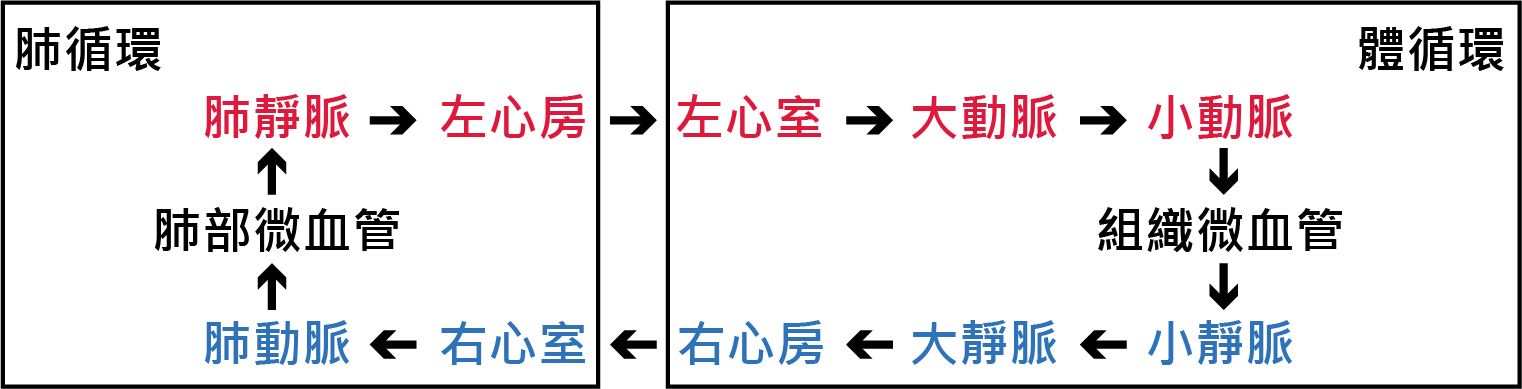 在進行心臟病遊戲中，最常出錯誤的地方在那裡？
肺動脈為減氧血、肺靜脈為充氧血。討論題抽血時，抽取血液的血管為何？利用大動脈和大靜脈牌卡，請比較兩者的差異。
靜脈。減氧血是否如牌卡呈現藍色？為什麼？
血液中的血球包含紅血球、白血球和血小板，其中以紅血球含量最多。紅血球含有血紅素為暗紅色，和氧氣結合後成為鮮紅色。減氧血中數量最多的血球仍為紅血球，故仍呈現紅色。心跳次數是否和脈搏相同？為什麼？
脈搏是由心臟收縮時，將血液擠壓到動脈，造成動脈擴張，故兩者次數相同。什麼因素會影響心跳次數？請設計實驗證明你的假設。
年齡、活動、內分泌、神經(壓力)、溫度等。
以活動因素，設計實驗。靜止時，測量每分鐘心跳跑步5分鐘後，測量心跳比較兩這差異定義管腔厚度管徑大小動脈離心厚大靜脈回心薄小